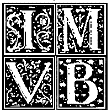      ISTITUTO  MUSICALE  VINCENZO  BELLINI    CATANIA              Istituto Superiore di Studi MusicaliANNO ACCADEMICO 2020/2021BIENNIO DI SECONDO LIVELLONuovi ammessiPrassi esecutiva e repertorioGli orari delle lezioni e i codici di accesso alla piattaforma Teams, sono consultabili sul sito www.istitutobellini.it (Studenti/Bacheca docenti) nella bacheca online dei docentiL’account per l’accesso alla piattaforma sarà trasmesso via emailNOMINATIVOSTRUMENTODOCENTEZhao JuCantoProf.ssa SofiaSantoro AntonioChitarraProf. ScuderiRaiti GiuseppeChitarraProf. ScuderiGiardina AlessiaChitarraProf. ScuderiMiddione AlessiaClarinettoProf. LucciRomeo Marta MariaClarinettoProf. Dell’AcquaRossitto EricaClarinettoProf. LucciPoidomani IgnazioClarinettoProf. LucciDi Mauro AndreaContrabbassoCaicedo FernandoContrabbassoFiore Roberto MariaContrabbassoDenaro GabrieleCornoProf. BonaccorsoCalì AndreaFagottoProf. SpazianoBennardo FilippoFagottoProf. SpazianoDe Guidi AdeleFlautoProf.ssa FavaronBerro Antonino Luca EmanueleFlautoProf.ssa CosentinoPagana MartinaFlautoProf.ssa FavaronMucimarra RobertaFlautoIndaco Virginia MariaMusica d’InsiemeProf.ssa SeminaraRomano AliceMusica d’InsiemeProf. SalomonRaiti IvanOrganoProf. PiovaniFailla Francesca MariaPianoforteProf.ssa ConcasCatanuto MartinaPianoforteProf.ssa GangiAccaputo GloriaPianoforteProf.ssa Di MauroPino ChiaraPianoforteProf.ssa TricoliGuzzone TommasoPianoforteProf.ssa ConcasFarabella QuirinoPianoforteProf. ComisLu SiyuPianoforteProf. ZappalàPitari LaviniaPianoforteProf. CultreraGrancagnolo OrazioPianoforteProf. ZappalàHudorovich Sharon A.YPianoforteProf. ZappalàZappalà Raffaele FrancescoPianoforteProf.ssa SchillaciPatanè SamuelePianoforteProf. ZappalàLeonardi ChiaraPianoforteProf.ssa SchillaciPrivitera GiuliaPianoforteProf. PappalardoGangi Fabrizio Giosuè A.PianoforteProf.ssa Di MauroSalemi Davide VincenzoPianoforteProf. PetraliaLa Rosa ChiaraPianoforteProf. PetraliaCosta GloriaPianoforteProf.ssa RinaldiSammito SandraPianoforteProf. ComisScrofani FedericoPianoforteProf.ssa TricoliPolicheni LorenzoPianoforteProf. BalleriniIndaco FrancescoTrombaProf. FedeRosa CorradoTrombaProf. FedeCalisti MartinaTrombaProf. TorrisiCassarino DiegoTrombaProf. FedeCrescenzi NicolaTromboneProf. PavoneLombardo LorellaViolinoProf. AnastasioAngelico FrancescoVioloncelloProf. SalemiImpellizzeri EmanuelaVioloncelloProf. Salemi